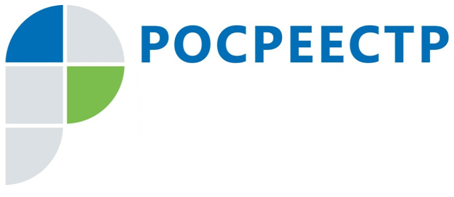 Управлением Росреестра по Тульской области составлен рейтинг кадастровых инженеровУправление Росреестра по Тульской области подготовило рейтинг кадастровых инженеров, осуществляющих свою деятельность на территории Тульской области, за март 2018 года. На сегодняшний день при оформлении недвижимости в собственность никак не обойтись без участия кадастрового инженера - специалиста, обладающего правом на осуществление кадастровой деятельности. К выбору кадастрового инженера стоит отнестись с особым вниманием. Оценка эффективности кадастровых инженеров сформирована по такому показателю, как  «доля принятых решений о приостановлении в кадастровом учете от объема поданных кадастровым инженером документов».Управление Росреестра по Тульской области рекомендует ознакомиться с рейтингом кадастровых инженеров перед заключением договора на выполнение кадастровых работ. Благодаря данному рейтингу граждане заочно могут составить представление о результатах профессиональной деятельности специалиста и снизить свои риски.№ п.п.ФИОНомер аттестатаКоличество приостановокОбщее количество заявленийдоля приостановок1Абдуллаев Рамин Гасрет Оглы71-15-3960702Аверьянов Александр Евгеньевич71-11-154616383Алдошкин Константин Сергеевич71-13-33533394Алексеева Мария Владимировна71-10-6811955Алтынов Вячеслав Игоревич71-14-372217126Алякин Вадим Сергеевич71-15-4050107Аляшева Елена Александровна71-11-980808Андреева Наталья Юрьевна71-14-3910309Анисимова Светлана Ивановна71-12-27108010Аносов Борис Георгиевич71-11-18609011Антонов Виктор Алексеевич71-11-189133312Антонова Елена Алексеевна71-10-107013Арон Марина Ильинична71-10-208014Ачкасов Николай Алексеевич71-11-232573715Базилевская Елена Сергеевна36-16-71704016Бакин Александр Владимирович71-15-41803017Баландин Сергей Павлович71-11-23502018Барабанова Ирина Владимировна71-15-429222919Барулина Ольга Владимировна71-13-35106020Бахотский Денис Сергеевич57-10-5245021Бахотский Максим Сергеевич57-11-57016022Беляков Андрей Сергеевич71-15-399016023Берендеева Дина Раисовна71-10-4703024Бибеа Екатерина Юрьевна71-11-16101025Бибеа Роман Владимирович71-11-16006026Бизина Ольга Анатольевна71-10-757272627Бобер Сергей Антонович71-11-1924202028Бреева Елена Александровна71-11-21708029Бударин Александр Николаевич71-15-392191130Бударина Валентина Викторовна71-12-25910132831Бурашников Виктор Александрович71-11-150027032Бурмистрова Ольга Анатольевна71-11-190346733Бутузова Наталья Викторовна71-11-11001034Быстримович Оксана Альбертовна71-15-406010035Васильева Марина Викторовна71-10-325291736Васильков Игорь Михайлович71-10-7903037Вашунин Евгений Николаевич71-11-231233638Вишневская Ирина Анатольевна71-13-332561839Вишнякова Олеся Евгеньевна71-12-305357540Власова Татьяна Юрьевна71-15-397132341Воинцев Игорь Николаевич71-11-245222942Волкова Елена Юрьевна71-11-20804043Волкова Ольга Александровна71-12-294171444Воробьёв Антон Евгеньевич71-16-475268345Гаврилов Владимир Викторович71-13-31709046Гайнулова Татьяна Александровна71-11-99672847Герасин Олег Геннадьевич57-13-149010048Глазунова Елена Евгеньевна71-14-362454749Глистин Сергей Федорович71-11-137222950Горностаева Наталья Николаевна48-15-4305212451Грачева Марина Валентиновна71-11-177010052Грачев Сергей Александрович71-11-17602053Гречишкина Виктория Вячеславовна71-12-300129354Грибкова Татьяна Владимировна71-15-412131355Григорьев Андрей Николаевич71-11-23406056Григорьев Роман Николаевич71-11-2332111857Грильборцер Нина Андреевна71-10-30142558Гриценко Елена Олеговна71-11-11112155859Гулькина Ольга Викторовна71-11-252114760Гуреева Елена Анатольевна71-10-6230761Гусева Анна Вячеславовна71-10-58135362Гусева Наталья Ивановна71-16-46501063Гусейнов Валерий Олегович57-16-215015064Данилова Светлана Евгеньевна71-10-69339865Дацко Ольга Сергеевна71-10-361166,2566Дворниченко Татьяна Николаевна71-15-3943211467Демьянов Павел Алексеевич71-11-144447968Дергачева Елена Викторовна71-10-66121569Дешко Дмитрий Михайлович71-13-323236770Дрожжева Надежда Николаевна71-14-359011071Дроц Оксана Викторовна40-10-3109072Дроц Сергей Евгеньевич40-10-30013073Дубровина Нина Вячеславовна71-10-2606074Дубская Мария Владимировна71-14-3821101075Дьяков Игорь Николаевич71-11-222025076Евдокимова Ольга Владимировна71-14-3734421077Елисеева Юлия Владимировна40-10-1502078Ерохин Антон Андреевич71-15-44703079Ерошкин Алексей Владимирович71-11-243011080Ефименко Сергей Валериевич71-16-4773122581Жиденко Владимир Алексеевич48-10-701082Журавлева Елена Александровна71-14-381152083Зайвый Димитрий Витальевич71-10-11117684Зайцева Анастасия Николаевна71-15-439125485Заплутанов Сергей Евгеньевич71-10-1502086Захарова Любовь Викторовна71-13-345254087Звездин Анатолий Юрьевич71-13-312114788Звягина Екатерина Юрьевна71-15-3931110089Згурский Евгений Павлович71-16-4797641190Зенин Анатолий Николаевич57-12-10501091Зименков Алексей Викторович71-11-147117692Золотухин Андрей Андреевич71-10-128332493Золотухина Юлия Юрьевна71-15-445127494Зотов Максим Владимирович71-14-389130395Зотов Петр Вячеславович71-11-1413143296Ильменский Илья Валерьевич71-13-309014097Исаев Сергей Иванович57-11-2409098Истратова Елена Владимировна71-11-19502099Казарин Андрей Николаевич71-16-4802229100Кайнов Алексей Михайлович71-11-23611010101Калашников Владимир Александрович71-12-284030102Камышная Светлана Владимировна71-10-182229103Каретников Алексей Вячеславович71-11-212010104Каретникова Татьяна Вячеславовна71-10-440340105Карташова Валентина Игоревна71-15-437020106Карташова Светлана Анатольевна71-10-13090107Кваша Сергей Игоревич71-16-4670170108Киндеева Татьяна Владимировна71-12-2894636109Кириллова Елена Олеговна77-11-590010110Киселёва Наталья Анатольевна71-12-2972336111Князева Наталья Александровна36-11-237010112Ковальчук Татьяна Сергеевна71-16-4812825113Койнова Татьяна Николаевна71-12-274010114Комаров Александр Юрьевич71-15-4043724115Кондратенко Татьяна Викторовна71-11-2550100116Кондрашова Валентина Станиславовна76-16-4573349117Коновалова Татьяна Владимировна71-10-80020118Королев Сергей Викторович71-10-815786119Косоногов Николай Игоревич71-14-358070120Котова Софья Вячеславовна71-12-2951617121Кочеткова Татьяна Олеговна71-16-4521813122Кошеварова Виктория Валерьевна71-12-298070123Крикунова Анна Александровна71-15-4300170124Крылов Александр Петрович71-10-55060125Кузиков Павел Сергеевич71-14-3760160126Куликов Алексей Александрович71-16-478060127Куликов Дмитрий Петрович71-16-46831718128Купцова Юлия Михайловна71-13-32511100129Лазарев Аркадий Игоревич71-11-215010130Лазарев Виктор Александрович71-15-4460180131Лазарева Наталья Валерьевна71-10-59020132Лазаренко Мария Владимировна57-13-168060133Ланкина Надежда Валентиновна71-14-39032512134Ларина Оксана Сергеевна71-15-410040135Латышева Маргарита Игоревна71-10-2731520136Левин Алексей Михайлович32-14-197010137Леонов Владимир Петрович71-11-1312248138Лепехин Дмитрий Викторович71-10-91147139Лубенников Константин Егорович71-11-20231520140Лямичев Роман Олегович71-11-20531127141Малютина Ольга Алексеевна71-15-433020142Маляренко Александр Дмитриевич71-12-275080143Мамедов Вусал Осман оглы57-16-2070170144Маркова Светлана Владимировна71-11-107080145Матвеева Анастасия Владимировна71-16-4582504146Матюхов Сергей Дмитриевич71-16-46131520147Медведев Алексей Вячеславович71-13-3383486148Меренкова Виктория Викторовна36-16-7231250149Меркулова Галина Алексеевна71-11-2440140150Миляев Сергей Владимирович71-11-1451413510151Миляева Валентина Владимировна71-12-3030100152Миронов Андрей Валерьевич71-10-401284153Миронов Сергей Юрьевич71-11-254060154Митькин Павел Владимирович71-10-78090155Михалина Татьяна Ивановна71-11-1490110156Михеева Елена Сергеевна71-11-168070157Молчанов Игорь Александрови71-15-4070210158Морозов Алексей Александрович71-10-39020159Морозова Галина Ивановна62-10-36010160Мосягина Галина Валерьевна71-11-153020161Мотина Марина Андреевна71-14-3630120162Моторин Павел Викторович71-11-1380210163Моховов Евгений Юрьевич71-14-3571363164Мурашов Андрей Николаевич71-11-1722912165Мурашов Сергей Геннадьевич71-14-3831425166Мягкова Светлана Владимировна71-11-961313167Нагорный Евгений Валерьевич71-15-4401714168Немировская Светлана Сергеевна77-13-196010169Никонорова Елена Юрьевна71-11-1271138170Нищенко Елена Михайловна71-11-1750110171Новиков Александр Сергеевич71-11-25821811172Новохатка Светлана Михайловна71-10-432287173Овинников Юрий Иванович71-11-2461520174Овчинникова Марина Владимировна71-11-200040175Окорокова Екатерина Владимировна71-16-4625786176Ольхова Лариса Анатольевна36-14-626010177Осечкин Денис Александрович71-15-42721811178Осипенко Константин Эдуардович71-11-1641147179Пантелеев Сергей Викторович71-11-2260110180Петренко Надежда Алексеевна71-10-701137181Петухов Денис Анатольевич71-11-2141617182Петухов Дмитрий Анатольевич71-11-1831313183Петухова Наталья Николаевна71-10-1942119184Пехова Ольга Николаевна36-12-476030185Пешехонцев Дмитрий Анатольевич71-12-28322010186Пешнин Владимир Валентинович71-10-62020187Пивцаева Яна Владимировна71-15-398010188Писков Сергей Александрович71-10-2843511189Платонов Андрей Владимирович71-15-428010190Полозков Андрей Александрович71-11-128020191Понамарева Наталья Ивановна32-11-89090192Поплевина Елена Владимировна71-13-33353514193Попова Наталья Николаевна71-12-2791195194Порядина Анастасия Сергеевна36-15-6950130195Потапов Иван Васильевич71-15-4141147196Преображенская Ирина Борисовна71-10-4521217197Преображенский Иван Валерьевич71-10-46010198Прозоркевич Марина Викторовна71-14-35431718199Прошков Владислав Викторович71-15-448050200Прудникова Юлия Владимировна71-15-43632313201Пуртова Юлия Константиновна66-14-793010202Пяткин Сергей Анатольевич71-11-18421513203Редкова Екатерина Алексеевна71-16-453030204Рейм Илья Игоревич71-15-4261166,25205Родин Алексей Владимирович71-10-293694206Романова Мария Сергеевна71-16-46442516207Рылеев Александр Анатольевич71-11-1420880208Руденко Евгений Владимирович50-11-29111100209Саакян Гриша Мгерович71-11-1693828210Саватеева Марина Борисовна71-11-1083585211Савина Ксения Викторовна71-16-4690310212Самсонов Михаил Викторович77-11-201714213Сапроненко Елена Николаевна71-11-1990190214Семенова Оксана Вячеславовна21-15-45010215Сенин Сергей Юрьевич71-10-710100216Сергеева Татьяна Евгеньевна71-15-449030217Сигунова Елена Ильинична71-11-155090218Силаева София Сергеевна71-14-3551617219Силецкий Антон Александрович77-16-111520220Сильянов Дмитрий Андреевич77-13-3283933221Скопцова Галина Борисовна71-11-921234222Скотникова Наталья Станиславна57-11-7311100223Скребунов Сергей Юрьевич71-13-313172008,5224Соломин Евгений Евгеньевич71-13-31632214225Спирин Роман Александрович71-11-135040226Стенякин Николай Николаевич71-11-16674316227Стрельцова Елена Анатольевна71-10-891333228Сурмина Светлана Евгеньевна71-10-491911229Суслова Светлана Александровна71-13-35082433230Сутормина Елена Владимировна77-16-6711100231Сухарев Денис Сергеевич71-10-3853714232Сушкина Ольга Андреевна71-16-4591157233Сычева Ольга Олеговна71-14-386090234Таболин Сергей Сергеевич71-16-470010235Тарасов Артем Анатольевич71-15-4410270236Терентьев Михаил Александрович71-12-272020237Терехов Александр Геннадьевич44-11-800160238Терехов Сергей Евгеньевич57-12-124030239Тимакова Екатерина Николаевна71-15-421010240Тишкина Татьяна Валерьевна71-16-460101457241Толстошеев Алексей Иванович71-11-13665112242Троянский Алексей Сергеевич32-11-70010243Трусов Евгений Викторович71-10-3561056244Уткина Наталья Ивановна71-14-370080245Федонина Марина Алексевна71-12-292060246Фогель Валентина Егоровна08-16-1441818100247Хаит Роман Маркович71-14-3840200248Хайруллин Альберт Раисович71-10-500450249Ханина Софья Алексеевна71-10-6411010250Хардикова Татьяна Николаевна71-13-3061612251Харламова Оксана Николаевна71-15-4340220252Хахаева Светлана Леонидовна71-10-102336253Химченков Олег Игоревич32-14-19411100254Хохлов Александр Эдуардович71-12-286123435255Хриенко Ирина Александровна36-16-729010256Хрипливый Владимир Андреевич71-11-124080257Хрипливый Дмитрий Владимирович71-11-125080258Хурчак Елена Вячеславовна36-10-401520259Цинковская Елена Владимировна71-10-5221118260Чермошанская Юлия Викторовна71-10-24080261Черников Вадим Иванович71-11-1201166262Чернышова Ольга Валерьевна71-13-3222633263Четвериков Вадим Олегович71-13-32173520264Чечеткина Татьяна Тимофеевна71-10-530120265Чудновцев Александр Владимирович71-11-203050266Чукина Юлия Геннадьевна71-12-299090267Шапошникова Лидия Петровна62-11-1301425268Шаховцева Елена Аркадьевна71-10-312267269Шелковникова Людмила Дмитриевна71-12-262010270Шидловская Ольга Викторовна71-11-1330220271Шилин Максим Михайлович71-14-366010272Ширяев Геннадий Константинович71-11-2212922273Шмарова Людмила Николаевна57-11-781617274Шувалов Владимир Алексеевич71-11-185010275Шулепов Кирилл Дмитриевич71-16-4760130276Шутка Сергей Иванович71-10-210150277Щедров Максим Александрович71-15-4421195278Щедрова Елена Аркадьевна71-11-1582803279Юлина Ольга Александровна71-10-200240280Юрова Ангелина Андреевна71-14-371030281Якушин Александр Александрович40-11-190020282Янина Елена Евгеньевна71-14-3641520